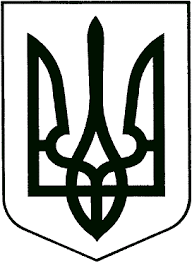                                                          УКРАЇНАЖИТОМИРСЬКА ОБЛАСТЬНОВОГРАД-ВОЛИНСЬКА МІСЬКА РАДАМІСЬКИЙ ГОЛОВАРОЗПОРЯДЖЕННЯ      від 26.12.2018р. № 526(к)Про покладання обов’язків на Ружицького Д.А.Керуючись пунктами 7, 19, 20 частини четвертої статті 42 Закону України “Про місцеве самоврядування в Україні“, Законом України „Про службу в органах місцевого самоврядування“, враховуючи розпорядження міського голови від 21.09.2018 № 353(к) „Про розподіл обов'язків між міським головою, секретарем міської ради, першим заступником міського голови, заступниками міського голови, заступником міського голови-начальником фінансового управління міської ради і керуючим справами виконавчого комітету міської ради“, з метою забезпечення діяльності міської ради та координації роботи її виконавчих органів, підприємств, установ та організацій міста, у зв’язку із тимчасовою втратою працездатності заступника міського голови         Гвозденко О.В.:         1. Покласти обов’язки координації та контролю діяльності департаменту праці та соціального захисту населення міської ради, управління освіти і науки міської ради, управління у справах сім'ї, молоді, фізичної культури та спорту міської ради, відділу культури і туризму міської ради на керуючого справами виконавчого комітету міської ради Ружицького Д.А. з 26 грудня 2018 року. 2. Контроль за виконанням цього розпорядження  залишаю за собою.Міський голова                         підпис існує                                     В.Л. Весельський